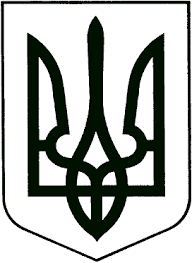 ВИКОНАВЧИЙ КОМІТЕТЗВЯГЕЛЬСЬКОЇ МІСЬКОЇ РАДИРІШЕННЯ________________                                                                          №__________Про втрату чинності рішеннявиконавчого комітету міської ради від 21.10.2021  № 287«Про створення комісії  з обстеження технічного стану житлового приміщення (будинку, квартири)»Керуючись статтями 52, 59 Закону України «Про місцеве самоврядування в Україні», у зв’язку з втратою чинності постанови Кабінету Міністрів України від  1 жовтня 2014 р. № 505 “Про надання щомісячної адресної допомоги внутрішньо переміщеним особам для покриття витрат на проживання, в тому числі на оплату житлово-комунальних послуг”, виконавчий комітет міської радиВИРІШИВ:   1.Визнати таким, що втратило чинність рішення виконавчого комітету Звягельської міської ради  від 21.10.2021  № 287 «Про створення комісії  з обстеження технічного стану житлового приміщення (будинку, квартири)».  2. Контроль за виконанням цього рішення покласти на заступника міського голови Гудзь І.Л.Міський голова                                                                       Микола БОРОВЕЦЬ